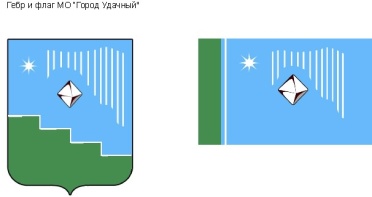 Российская Федерация (Россия)Республика Саха (Якутия)Муниципальное образование «Город Удачный»Городской Совет депутатовIII созывПРЕЗИДИУМРЕШЕНИЕ  16 июня 2016 года                                                                                          		    №7-1О  поощрении благодарственным письмом городского Совета депутатов МО «Город Удачный»	В соответствии с Положением о наградах и поощрениях муниципального образования  «Город Удачный»  Мирнинского района Республики Саха (Якутия), на основании решения городской комиссии по наградам и поощрениям Президиум городского Совета депутатов решил:  За особые заслуги и значительный вклад в развитие медицинской сферы, многолетний добросовестный труд, высокое профессиональное мастерство и в связи с празднованием Дня медицинского работника поощрить благодарственным письмом городского Совета депутатов МО «Город Удачный»:  -  Скорикову Светлану Ивановну – медицинскую сестру по физиотерапии взрослой поликлиники ГБУ РС (Я) «Удачнинская городская больница»;                    - Шарафиеву Наталью Владимировну – медицинского статистика аппарата управления ГБУ РС (Я) «Удачнинская городская больница».          2.       Опубликовать настоящее решение в средствах массовой информации.          3.        Настоящее решение вступает в силу со дня его принятия.           4.  Контроль исполнения настоящего решения возложить на заместителя председателя городского Совета депутатов В.Н. Карпенко. Заместитель председателягородского Совета депутатов 					        В.Н. Карпенко